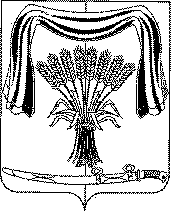 Заключение о результатах внешней проверки годового отчета об исполнении бюджета  Покровского сельского поселения Новопокровского районаза 2012 годот 22 марта 2013 года						                                   №01-15/03Основание для проведения мероприятиястатьи 157, 264.4 Бюджетного кодекса Российской Федерации (далее – БК РФ)статья 9 Федерального закона от 07.02.2011 №6-ФЗ «Об общих принципах организации и деятельности контрольно-счетных органов субъектов Российской Федерации и муниципальных образований»статья 31 Положения о бюджетном процессе в  Покровском сельском поселении Новопокровского района, утвержденного решением Совета  Покровского сельского поселения Новопокровского района от 29.01.2013 №178 (далее – Положение о бюджетном процессе)Цель мероприятияустановление полноты бюджетной отчетности, ее соответствие требованиям нормативных правовых актовоценка достоверности показателей бюджетной отчетностиПредмет мероприятияФормы бюджетной отчетности, установленные Инструкцией о порядке составления и предоставления годовой, квартальной и месячной отчетности об исполнении бюджетов бюджетной системы Российской Федерации, утвержденной приказом Минфина РФ от 28.12.2010 №191н (далее – Инструкция №191н)Объект мероприятияГлавные администраторы средств бюджета  Покровского сельского поселения Новопокровского района, главные администраторы источников финансирования дефицита бюджета и иные участники бюджетного процессаОтветственные исполнителиПредседатель Контрольно-счетной палаты муниципального образования Новопокровский район Е.В. Немальцина, аудитор Контрольно-счетной палаты муниципального образования Новопокровский район А.Я. ЧудсковаАнализируемый период: с 01.01.2012 по 31.12.2012Сроки проведения мероприятия: с 22.02.2013 по 22.03.2013Результаты мероприятияОбщие положенияОсновы порядка составления бюджетной отчетности и проведения внешней проверки отчетов об исполнении бюджетов Российской Федерации установлены статьями 264.2 и 264.4 БК РФ.Согласно части 1 статьи 264.4 БК РФ годовой отчет об исполнении бюджета до его рассмотрения в законодательном (представительном) органе подлежит внешней проверке, которая включает:внешнюю проверку бюджетной отчетности главных администраторов бюджетных средств;подготовку заключения на годовой отчет об исполнении бюджета.При этом согласно четвертому абзацу части 2 указанной статьи, по обращению представительного органа поселения внешняя проверка годового отчета об исполнении бюджета поселения может осуществляться контрольным органом муниципального района, созданным представительным органом муниципального района.Согласно второму абзацу части 3 указанной статьи БК РФ местная администрация представляет отчет об исполнении местного бюджета для подготовки заключения на него не позднее 1 апреля текущего года. Подготовка заключения на годовой отчет об исполнении местного бюджета проводится в срок, не превышающий один месяц. В  Покровском сельском поселении Новопокровского района (далее - поселение) порядок предоставления, рассмотрения и проведения внешней проверки годового отчета об исполнении бюджета поселения установлен статьей 31 Положения о бюджетном процессе.Внешняя проверка годового отчета об исполнении бюджета представляет собой систему действий по проверке состава годовой отчетности, ее соответствия установленным формам, достоверности отражения показателей в бюджетной отчетности.Задачами внешней проверки годового отчета об исполнении бюджета поселения являются:определение соблюдения единого порядка составления и представления годовой бюджетной отчетности, ее соответствия требованиям, предъявляемым к ней БК РФ и нормативными правовыми актами Министерства финансов Российской Федерации;оценка отчетных показателей по исполнению бюджета на предмет определения соответствия исполненных показателей бюджета поселения показателям, установленным решением Совета  Покровского сельского поселения Новопокровского района (далее – Совет поселения) на отчетный финансовый год;оценка качества планирования прогнозных параметров исполнения бюджета поселения;определение системных недостатков при осуществлении планирования и исполнения бюджета поселения.Согласно части 2 указанной статьи внешняя проверка годового отчета об исполнении бюджета поселения осуществляется контрольным органом - Контрольно-счетной палатой муниципального образования Новопокровский район (далее – Контрольно-счетная палата).Для проведения внешней проверки бюджетной отчетности главных администраторов средств бюджета поселения, администрация поселения предоставляет в адрес Контрольно-счетной палаты годовую бюджетную отчетность в срок не позднее 1 апреля текущего финансового года. При этом годовая бюджетная отчетность главных администраторов бюджетной системы представляется в соответствии с требованиями, предъявляемыми к ней БК РФ и нормативными правовыми актами Министерства финансов Российской Федерации.Подготовка заключения на годовой отчет об исполнении бюджета поселения  проводится Контрольно-счетной палатой в срок, не превышающий один месяц.Контрольно-счетная палата готовит заключение на отчет об исполнении бюджета поселения на основании данных внешней проверки годовой бюджетной отчетности главных администраторов средств бюджета поселения.В заключении на годовой отчет об исполнении бюджета делается вывод о достоверности либо недостоверности показателей годового отчета об исполнении бюджета, о наличии либо отсутствии нарушений бюджетного законодательства Российской Федерации при составлении годового отчета об исполнении бюджета, формируются предложения по устранению выявленных нарушений и факторов, влияющих на достоверность показателей годового отчета об исполнении бюджета поселения.При наличии недостоверных данных, нарушений бюджетного законодательства Российской Федерации, в заключении на годовой отчет об исполнении бюджета поселения указываются причины и следствия, которые привели к нарушениям бюджетного законодательства и недостоверности показателей годового отчета об исполнении бюджета поселения.Результаты внешней проверкигодовой бюджетной отчетности главных администраторовбюджетных средствРешением Совета поселения от 28.11.2011 №121 утвержден главный администратор доходов и источников финансирования дефицита бюджета поселения (далее - ГАБС) - администрация поселения. Цель внешней проверки бюджетной и бухгалтерской отчетности ГАБС заключалась в том, чтобы на основе проведенных контрольных процедур выразить мнение в отношении полноты годовой бюджетной отчетности ГАБС, исполнения в отчетном году ГАБС решения о бюджете в части объема и структуры доходов и иных платежей в бюджет и в части объема и структуры расходов бюджета. Внешняя проверка включала в себя арифметическую проверку, проверку контрольных соотношений между показателями бюджетной отчетности ГАБС, соотношение показателей Главной книги (ф.0504072) и представленной годовой отчетности, а также оценку представления бюджетной отчетности. Бюджетная отчетность ГАБС за 2012 год в целом составлена в соответствии с требованиями Инструкция №191н.  Плановые показатели, указанные в отчетности ГАБС, соответствуют показателям утвержденного бюджета поселения с учетом изменений, внесенных в ходе исполнения бюджета поселения. В ходе проверки установлено:в нарушение п.1 р.1 Инструкции №191н учреждениями Поселения - получателями бюджетных средств – не формировалась бюджетная отчетность по каждому учреждению поселения;в нарушение п.152 Инструкции №191н, в пояснительной записке (ф.0503160):  не отражена информация о непредставлении в соответствии с п.8 Инструкции №191н форм годовой отчетности, показатели которых не имеют числовых значений:  ф. 0503137, ф. 0503138, ф. 0503230, ф.0503167;в разделе 2 указано на отсутствие штрафных санкций, при этом не отражены причины расхождений данных, указанных в бюджетной отчетности ГАБС (переплата на 01.01.2013 составила 74270,11 руб.), по налогам, пеням и штрафам с данными Межрайонной ИФНС России №1 по Краснодарскому краю (переплата на 01.01.2013 составила 99226,36 руб., задолженность по штрафам, пеням -29263,61 руб.);в разделе 4 недостоверно указана информация о динамике показателей (основных средств и материальных запасов); таблица №3 составлена на основании первоначального Решения Совета поселения о бюджете поселения от 28.11.2011 №121, при этом окончательным решением о бюджете поселения является редакция Решения Совета поселения от 10.12.2012 №173;в таблице №5 указаны проведенные мероприятия внутреннего контроля: проверка исполнения годового отчета за 2012 год ревизионной комиссией (тип контрольного мероприятия - предварительный), при этом в соответствии со ст.265 БК РФ данное мероприятие квалифицируется как последующий контроль, наличие ревизионной комиссии не предусмотрено локальными актами поселения, следовательно ее заключение не имеет юридической силы;в таблице №6 не указана информация о проведении инвентаризации в учреждениях, подведомственных администрации поселения;в таблице №7 не указаны причины невыполнения в полном объеме предложений по результатам проверки законности, результативности (эффективности и экономности) использования средств бюджета Покровского сельского поселения Новопокровского района, а также средств, получаемых из иных источников, предусмотренных законодательством Российской Федерации, выделенных муниципальному учреждению «Импульс» в 2011 году, 1 квартале 2012 года, проведенной Контрольно-счетной палатой муниципального образования Новопокровский район в 2012 году, а также не указана экспертиза проекта решения Совета Покровского сельского поселения Новопокровского района «О бюджете Покровского сельского поселения Новопокровского района на 2013 год», проведенная Контрольно-счетной палатой муниципального образования Новопокровский район в 2012 году;ф.0503169 «Сведения по дебиторской и кредиторской задолженности» не в полной мере соответствует форме, утвержденной Инструкцией №191н, также, в Справке о суммах консолидируемых поступлений, подлежащих зачислению на счет бюджета ф.0503184 не отражены  источники внутреннего финансирования дефицита бюджета, кроме того, ф.0503178 заполнена в нарушение п.173 Инструкции 191н, поскольку информация в приложении должна содержать (при наличии) данные об остатках денежных средств по лицевым счетам, открытым в финансовом органе, по приносящей доход деятельности, а также по средствам во временном распоряжении;3. в нарушение приказа Минфина РФ от 15 декабря 2010 г. N 173н «Об утверждении форм первичных учетных документов и регистров бухгалтерского учета, применяемых органами государственной власти (государственными органами), органами местного самоуправления, органами управления государственными внебюджетными фондами, государственными академиями наук, государственными (муниципальными) учреждениями и Методических указаний по их применению» (далее – Приказ Минфина №173), формы, составленные при итогам  инвентаризации наличных денежных средств, расчетов с покупателями, поставщиками и прочими дебиторами и кредиторами не соответствуют унифицированным.Представленная для внешней проверки годовая бухгалтерская отчетность поселения в целом достоверно отражает во всех существенных отношениях финансовое положение поселения на 01.01.2013 и результаты финансово-хозяйственной деятельности поселения за период с 01.01.2012 по 31.12.2012 включительно.  Необходимо отметить, что по результатам проведения проверки отчетности установлено значительное снижение кредиторской задолженности. Так, значение кредиторской задолженности по состоянию на 01.01.2012 года составляло 201,6 тыс. руб., при этом соответствующее значение по состоянию на 01.01.2013 года – 0,02 тыс. руб.  Просроченная кредиторская задолженность, согласно ф.0503169, отсутствует. По состоянию на 01.01.2013 дебиторская задолженность составила 306,3 тыс. руб., при этом соответствующее значение по состоянию на 01.01.2012 года – 354,2 тыс. руб. (-13,5%).Анализ исполнения текстовых статей решения о бюджете поселенияНаправленный в адрес Контрольно-счетной палаты отчет об исполнении бюджета поселения за 2012 год (включая приложения) содержит информацию об уточненном плане расходов бюджета на 2012 год в сумме 11307,2 тыс. руб., что соответствует расходам, утвержденным решением Совета поселения от 10.12.2012 №173.Аналогично, отчет об исполнении бюджета поселения за 2012 год (включая приложения) содержит информацию об уточненном плане доходов бюджета на 2012 год в сумме 10449,4 тыс. руб., что соответствует доходам, утвержденным решением Совета поселения от 10.12.2012 №173.Следует отметить, что пунктом 3 статьи 232 БК РФ предусмотрено, что субсидии, субвенции, иные межбюджетные трансферты, имеющие целевое назначение, в том числе их остатки, не использованные на начало года, фактически полученные при исполнении бюджета сверх утвержденных законом (решением) о бюджете доходов, направляются на увеличение расходов бюджета соответственно целям предоставления субсидий, субвенций, иных межбюджетных трансфертов, имеющих целевое назначение, с внесением в сводную бюджетную роспись без внесения изменений в закон (решение) о бюджете на текущий финансовых год (текущий финансовый год и плановый период).Таким образом, при получении субсидий, субвенций и иных межбюджетных трансфертов сверх утвержденных решением о бюджете поселения доходов, бюджетное законодательства допускает внесение изменений в сводную бюджетную роспись без соответствующих изменений в решение о бюджете поселения. В соответствии со статьей 37 БК РФ принцип достоверности бюджета означает надежность показателей прогноза социально-экономического развития соответствующей территории и реалистичность расчета доходов и расходов бюджета. Контрольно-счетная палата рекомендует администрации поселения обратить внимание на необходимость составления прогноза социально-экономического развития по поселению и своевременному изменению прогноза в соответствии с показателями бюджета поселения, во избежание признания отчета об исполнении бюджета поселения недостоверным.В ходе проверки установлено:в нарушение ст.264.6 БК РФ, ст.33 Положения о бюджетном процессе отдельными приложениями к решению об исполнении бюджета поселения за 2012 год не утверждаются показатели:доходов бюджета по кодам классификации доходов бюджетов;источников финансирования дефицита бюджета по кодам классификации источников финансирования дефицитов бюджетов.На основании вышеизложенного, Контрольно-счетная палата рекомендует администрации поселения внести изменения в решение об исполнении бюджета поселения, в соответствии со ст. 264.6 БК РФ.Исполнение доходной части бюджета поселенияСтруктура доходной части бюджета поселения состоит из двух блоков: собственные доходы и безвозмездные поступления от других уровней бюджетов бюджетной системы Российской Федерации.  Классификация доходов соответствует статье 20 БК РФ, требованиям «Указаний о порядке применения бюджетной классификации Российской Федерации», утвержденных приказом Министерства финансов Российской Федерации от 21.12.2011 №180н. Решением Совета поселения от 10.12.2012 №173 (окончательная редакция) утвержден объем доходов на 2012 год в сумме 10449,4 тыс. руб., фактическое исполнение доходной части бюджета в 2012 году составило 11279,9 тыс. руб., что на 830,5 тыс. руб. (+7,9%) выше утвержденного показателя. В разрезе отдельных видов доходов отклонения составили:По группе 100 «Налоговые и неналоговые доходы», фактически исполнение бюджета поселения сложилось выше планового показателя на 886,6  тыс. руб. (+ 10,1%), в том числе: НДФЛ +204,8 тыс. руб. (+34,4%);ЕСХН +102,6 тыс. руб. (+7,1%);налог на имущество физических лиц +17,4 тыс. руб. (+13,3%);земельный налог +511,5 тыс. руб. (+15,1%);задолженность и перерасчеты по отмененным налогам, сборам и иным обязательным платежам +0,5 тыс. руб. (+100%);доходы от использования имущества, находящегося в муниципальной собственности +13,4 тыс. руб. (+1,5%);доходы от оказания платных услуг и компенсации затрат государства +32,5 тыс. руб. (+1,5%);доходы от продажи материальных активов и нематериальных активов +3,5 тыс. руб. (+3,4%);штрафы, санкции, возмещение ущерба +0,4 тыс. руб. (+80%).По группе 200 «Безвозмездные поступления» фактически исполнение бюджета поселения сложилось  ниже на 56,1 тыс. руб. (-3,4%) за счет снижения по следующим показателям:субсидии -6,6 тыс. руб. (-0,5%);иные межбюджетные трансферты -49,5 тыс. руб. (-30,4%).По сравнению с 2011 годом, доходы бюджета в 2012 году снизились на 1694,2 тыс. руб. (-13,06%). При этом, поступления налоговых и неналоговых доходов увеличились на 433,7 тыс. руб. (+4,69%) на фоне снижения безвозмездных поступлений на -2127,9 тыс. руб. (-57,1%).В 2012 году доля собственных доходов в общем объеме доходов увеличилась: удельный вес налоговых и неналоговых доходов составил 85,8%, безвозмездных поступлений – 14,2% (в 2011 году 71,3% и 28,7% соответственно).  Исполнение доходной части бюджета поселения осуществлялось в соответствии с требованиями БК РФ.Дефицит бюджета, источники его покрытия, состояние муниципального долгаРешением Совета поселения от 10.12.2012 №173 «О внесение изменений в решение Совета  Покровского сельского поселения Новопокровского района от 28.11.2011 года №121 «О бюджете  Покровского сельского поселения Новопокровского района на 2012 год» предельный размер дефицита бюджета установлен в сумме 857,8 тыс. руб. Предельный уровень дефицита бюджета, установленный статьей 92.1 БК РФ в размере 10 процентов общего годового объема доходов местного бюджета без учета утвержденного объема безвозмездных поступлений и (или) поступлений налоговых доходов по дополнительным нормативам отчислений, на 01.01.2013 соблюден (фактически – 0%).Источниками финансирования дефицита бюджета поселения, сложившегося на 01.01.2013 года, являлись:изменение остатков средств на счетах по учету средств бюджета – 217,4 тыс. руб. По состоянию на 01.01.2012, 01.01.2013 муниципальный долг отсутствовал.Решением Совета поселения от 10.12.2012 №173 «О внесение изменений в решение Совета  Покровского сельского поселения Новопокровского района от 28.11.2011 года №121 «О бюджете  Покровского сельского поселения Новопокровского района на 2012 год» утвержден предельный размер объема муниципальных гарантий по состоянию на 01.01.2013 года в сумме 50 тыс. руб. (фактически – 0). Расходы бюджета поселенияПервоначально бюджет поселения на 2012 год принят с расходами в сумме 8171,1 тыс. руб. Изменения в расходную часть бюджета поселения вносились 12 раз. С учетом внесенных в течение финансового года в бюджет поселения изменений, плановые расходы 2012 года составили 11307,2 тыс. руб., что на 3136,1 тыс. руб. или на 38,4% больше первоначально утвержденных расходов. Фактически расходы поселения сложились в сумме 11062,5 тыс. руб., в том числе:общегосударственные вопросы -  2575,2 тыс. руб.; национальная оборона – 147,6 тыс. руб.; национальная безопасность и правоохранительная деятельность – 256,2 тыс. руб.;национальная экономика – 1302 тыс. руб.;жилищно-коммунальное хозяйство – 4312,8 тыс. руб.;социальная сфера (образование, культура, физическая культура и спорт) на общую сумму 2342,4 тыс. руб.;средства массовой информации – 126,3 тыс. руб.Согласно проекту отчета об исполнении бюджета поселения фактическое исполнение бюджета за 2012 год по расходам составило 98% к плановым показателям. По сравнению к первоначально планируемым расходам фактические расходы составили 135,4% или на 2891,4 тыс. руб. больше первоначально утвержденных ассигнований. В 2012 году финансирование в целом произведено выше плановых назначений. Относительно 2011 года  общая сумма расходов бюджета поселения уменьшилась на 1086,7 тыс. руб. (-8,94%). Удельный вес расходов бюджета поселения по разделам функциональной классификации в общем объеме расходов бюджета 2012 года составил: общегосударственные вопросы -  23,3%; национальная оборона – 1,3%; национальная безопасность и правоохранительная деятельность – 2,3%;национальная экономика – 11,8%;жилищно-коммунальное хозяйство – 39,0%;образование – 0,5%;культура, кинематография – 19,9%;  физическая культура и спорт – 0,8%;средства массовой информации – 1,1%.Классификация расходов бюджета соответствует требованиям статьи 21 БК РФ, «Указаний о порядке применения бюджетной классификации Российской Федерации», утвержденных приказом Министерства финансов Российской Федерации от 21.12.2011 №180н.Расходная часть бюджета поселения за 2012 год исполнена в соответствии с БК РФ и бюджетным законодательством и обеспечила потребности населения в услугах социальной сферы. В соответствии со ст.87 БК РФ, органы местного самоуправления обязаны вести реестры расходных обязательств в порядке, установленном местными администрациями. Поскольку свод реестров расходных обязательств муниципальных образований представляется в финансовый орган субъекта РФ и далее в Минфин РФ, форма реестра расходных обязательств поселения должна содержать сведения, предусмотренные Порядком представления реестров расходных обязательств субъектов Российской Федерации и сводов реестров расходных обязательств муниципальных образований, входящих в состав субъекта Российской Федерации, утвержденному приказом Минфина РФ от 19 апреля 2012 г. N 49н. При анализе реестра расходных обязательств, установлено, что форма реестра расходных обязательств в целом соответствует установленным требованиям. Вместе с тем, Контрольно-счетная палата рекомендует администрации поселения 5. внести изменения в Положение о порядке веления реестра расходных обязательств Покровского сельского поселения Новопокровского района, утвержденное постановлением администрации поселения от 01.07.2008 №23 «Об утверждении Положения о порядке веления реестра расходных обязательств Покровского сельского поселения Новопокровского района», в связи с расхождениями между текстовой и табличной частями вышеуказанного положения.  Анализ исполнения бюджета поселения в динамике за 2 года по разделам функциональной классификацииВ структуре расходов бюджета поселения в 2012 году по сравнению с 2011 годом установлен рост доли отдельных показателей в общем объеме расходов:общегосударственные вопросы -  2011 год – 20,1%, 2012 год – 23,3% (расходы увеличились на 136,8 тыс. руб.); национальная оборона – 2011 год – 1,2%, 2012 год – 1,3% (расходы увеличились на 7 тыс. руб.); национальная безопасность и правоохранительная деятельность – 2011 год – 1,4%, 2012 год - 2,3% (расходы увеличились на 85,4 тыс. руб.);национальная экономика – 2011 год – 2,6%, 2012 год – 11,8% (расходы увеличились на 982,5 тыс. руб.);образование – 2011 год – 0,2%, 2012 год – 0,5% (расходы увеличились на 34,3 тыс. руб.);культура, кинематография – 2011 год – 12,6%, 2012 год – 19,9% (расходы увеличились на 668,1 тыс. руб.); физическая культура и спорт – 2011 год – 0,35%, 2012 год – 0,79% (расходы в 2012 году увеличились на 45,5 тыс. руб.);средства массовой информации – 2011 год – 1,0%, 2012 год – 1,1% (расходы в 2012 году увеличились на 10 тыс. руб.);на фоне снижения доли остальных показателей:жилищно-коммунальное хозяйство – 2011 год – 60,5%, 2012 год – 39,0% (расходы уменьшились на 3041,2 тыс. руб.);обслуживание долга – 2011 год – 0,1%, 2012 год - 0% (расходы в 2011 году составили 15,1 тыс. руб.). Следует отметить, что в 2011 году процент выполнения плана по расходам составлял 99,6%, в 2012 год план по расходам выполнен на 98%. Сведения об исполнении целевых программВ поселении в 2012 году фактически осуществлены расходы на реализацию 14 целевых программ. Общий объем ассигнований, утвержденный первоначальным решением о бюджете на 2012 год в разрезе 9 первоначально утвержденных целевых программ составлял 430,8 тыс. руб. В результате изменений, внесенных в решение о бюджете в течение 2012 года, утверждены расходы на реализацию 14  целевых программ с общим объемом ассигнований в размере 633,8 тыс. руб. или 99,4% от суммы финансирования, определенной паспортами программ. Общий объем ассигнований, утвержденный решением о бюджете на 2012 год в окончательной редакции, увеличился по сравнению с первоначально утвержденным объемом ассигнований на 203,0 тыс. руб. (+47,1%).В 2012 году при внесении изменений в первоначально утвержденный перечень целевых программ осуществлены следующие изменения и дополнения, а именно: увеличены расходы на реализацию 5 первоначально утвержденных целевых программ на общую сумму 107,0 тыс. руб.;уменьшены расходы на реализацию 3 первоначально утвержденных целевых программ на общую сумму 169,9 тыс. руб.;включены 6 целевых программ с объемом ассигнований на общую сумму 285,9 тыс. руб.;исключена целевая программа «Комплексное развитие систем коммунальной инфраструктуры Покровского сельского поселения Новопокровского района на основе документов территориального планирования» на 2011-2012 годы  с объемом ассигнований 20,0 тыс. руб.Согласно представленному проекту решения, общее исполнение по целевым программам составило 611,2 тыс. руб. (96%). В 2012 году доля расходов бюджета поселения, формируемых в рамках программ составила 5,5% (справочно: 2010 год – 13,0%, 2011 год – 4,0%).9. ЗаключениеФормирование и исполнение бюджета  Покровского сельского поселения Новопокровского района за 2012 год в целом осуществлялось в соответствии с требованиями БК РФ. Степень надежности бюджетного учета Контрольно-счетная палата считает достаточной.Значительная часть расходов местного бюджета направлена на текущее финансирование бюджетной сферы, имела социальную направленность и обеспечила потребности населения в услугах учреждений бюджетной сферы.Выводы:Проведение данного экспертно-аналитического мероприятия позволяет Контрольно-счетной палате сделать вывод о том, что средства бюджета поселения в 2012 году в целом использовались эффективно, в соответствии с целями бюджетной политики: посредством реализации целевых программ решались конкретные задачи в социально значимых сферах. Годовой отчет об исполнении бюджета  поселения в целом соответствует Инструкции №191н по полноте (составу и содержанию) и достоверности, поскольку отдельные нарушения Инструкции №191н, Приказ Минфина №173 в целом не повлияли на отчет об исполнении бюджета поселения.Предложения:Администрации поселения обеспечить ведение бюджетного учета и отчетности в соответствии с  требованиями Инструкции №191н, Приказа Минфина №173, внести изменения в Положение о порядке веления реестра расходных обязательств.Отчет  Покровского сельского поселения Новопокровского района об исполнении бюджета за 2012 год и проект решения Совета поселения «Об утверждении отчета об исполнении бюджета  Покровского сельского поселения Новопокровского района за 2012 год» вынести на обсуждение в Совет поселения с учетом рекомендаций, изложенных Контрольно-счетной палатой муниципального образования Новопокровский район в настоящем заключении с целью утверждения в соответствии со статьей 264.5 БК РФ.ПредседательКонтрольно-счетной палаты					          	           Е.В. Немальцина АудиторКонтрольно-счетной палаты							    А.Я. ЧудсковаКОНТРОЛЬНО-СЧЕТНАЯ ПАЛАТАМУНИЦИПАЛЬНОГО ОБРАЗОВАНИЯ НОВОПОКРОВСКИЙ РАЙОН